Function:Function:                      Family:                      Family:DomainDomainWritten DescriptionInterval NotationRangeRangeWritten DescriptionInterval NotationFunction Table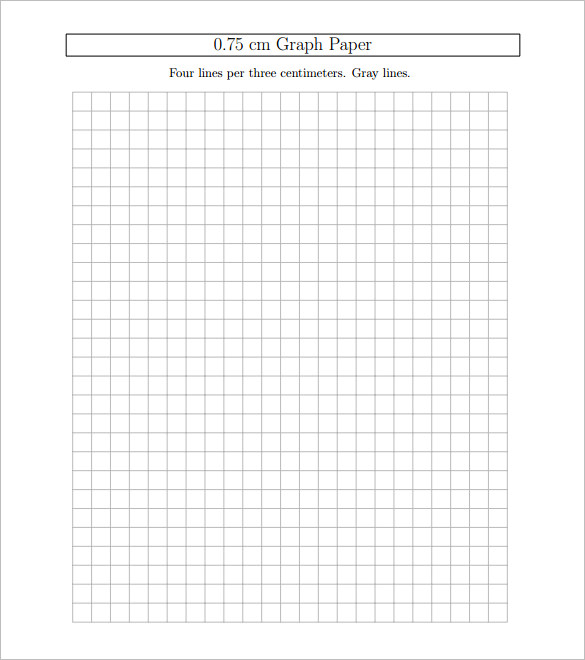 Function Tabley-intercept:y-intercept:Why is this a function?Why is this a function?Write at least one thing that describes this function that will help you remember it.  ex. a description of the shape, where it crosses the x-axis, how it’s different from another similar functionWrite at least one thing that describes this function that will help you remember it.  ex. a description of the shape, where it crosses the x-axis, how it’s different from another similar functionFunction:Function:                      Family:                      Family:DomainDomainWritten DescriptionInterval NotationRangeRangeWritten DescriptionInterval NotationFunction TableFunction Tabley-intercept:y-intercept:Why is this a function?Why is this a function?Write at least one thing that describes this function that will help you remember it.  ex. a description of the shape, where it crosses the x-axis, how it’s different from another similar functionWrite at least one thing that describes this function that will help you remember it.  ex. a description of the shape, where it crosses the x-axis, how it’s different from another similar function